Vamos completar com a letrinhas que faltam e depois ler várias vezes: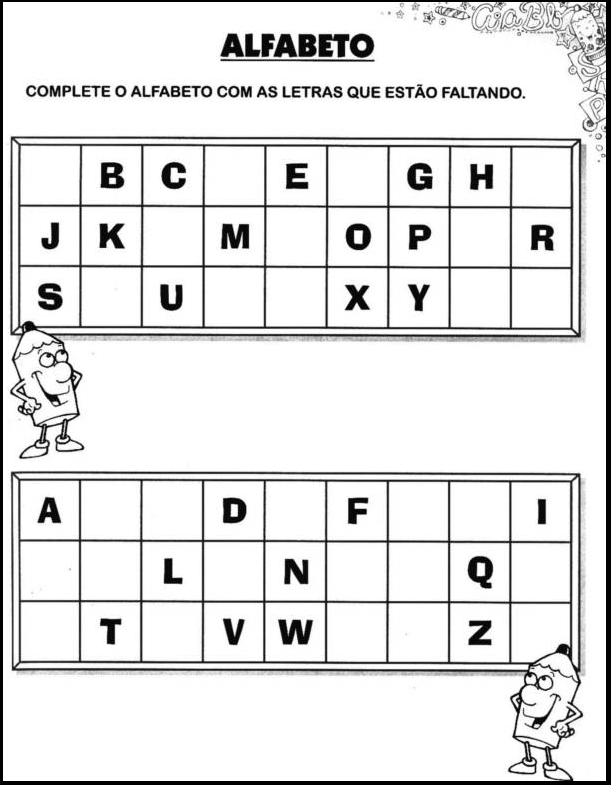  Disponível emhttp://ensinar-aprender.com.br/2011/03/atividades-com-ordem-alfabetica.html acessado em 01 de abr. 2020.Agora vamos colocar as palavras em ordem alfabética: Fique atento!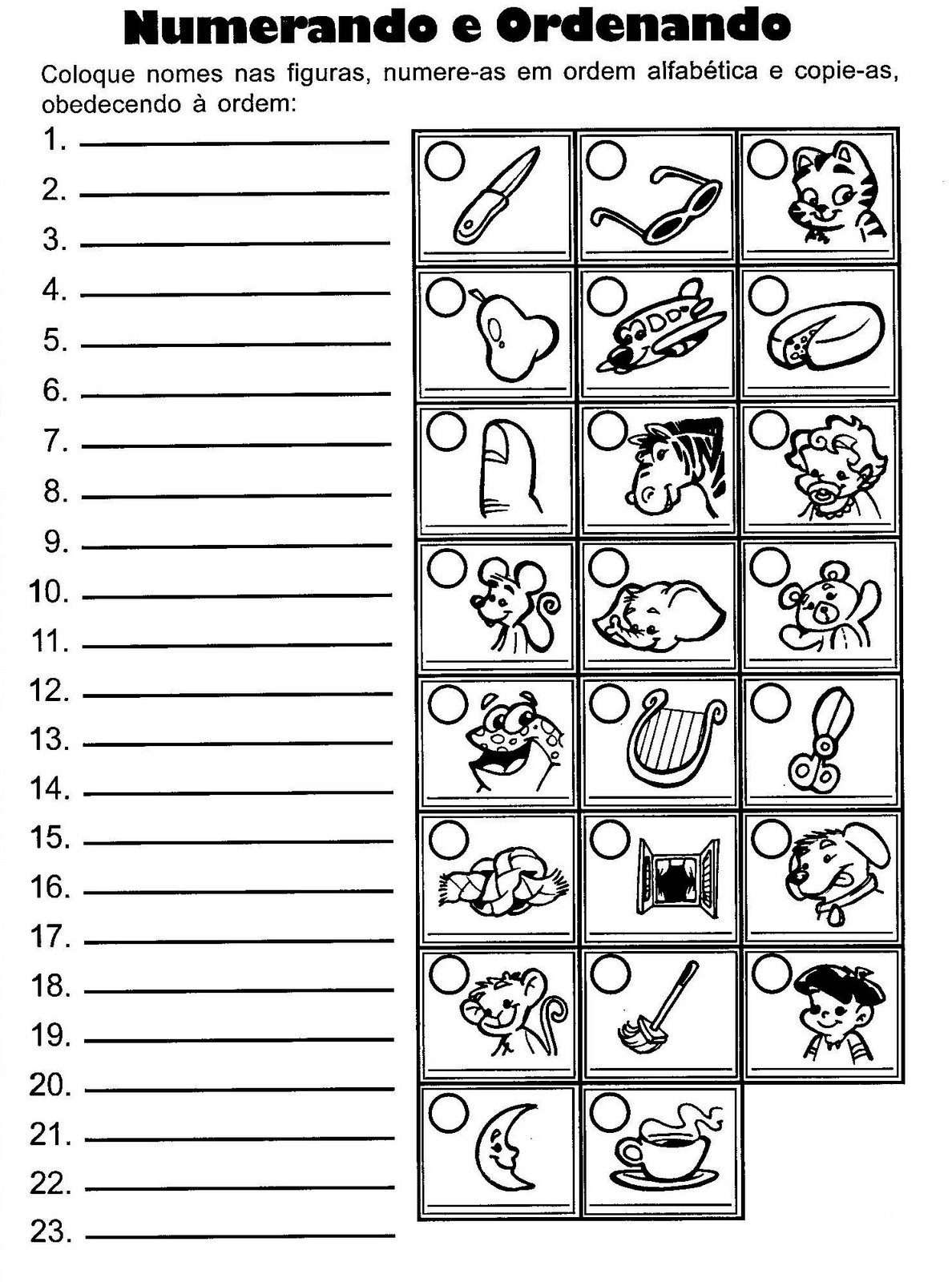 Disponível em: https://professoresherois.com.br/atividades-ordem-alfabetica/Acessado em01 de abr. 2020.Faça o caminho do ratinho de acordo com a ordem alfabética: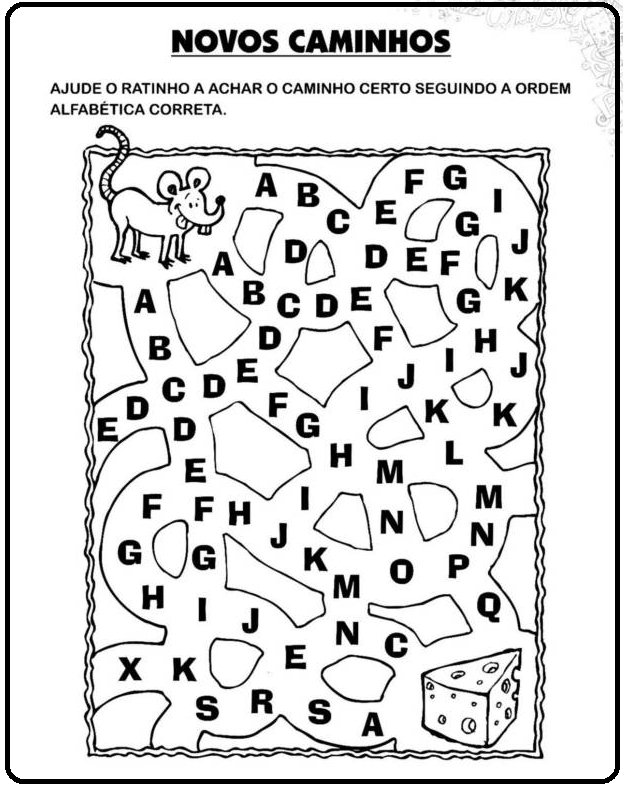 Disponível em: https://lh3.googleusercontent.com/1jy2eRbxMmM/TYqk3ZifDNI/AAAAAAAABvY/QGtamN3s6XQ/s1600/Pag41.jpg Acesso em 01 de abr. De 2020.Encontre 20 nomes de pessoas no caça palavras abaixo, depois organize de acordo com as letras do alfabeto.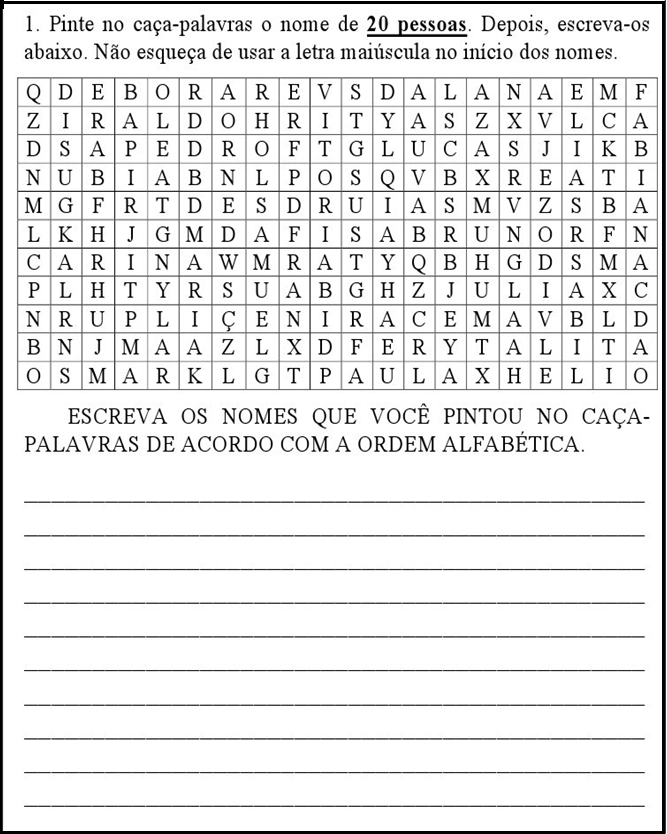 Disponível em : / Acessado em 29 de mar. De 2020.Vamos brincar de cortar e colar?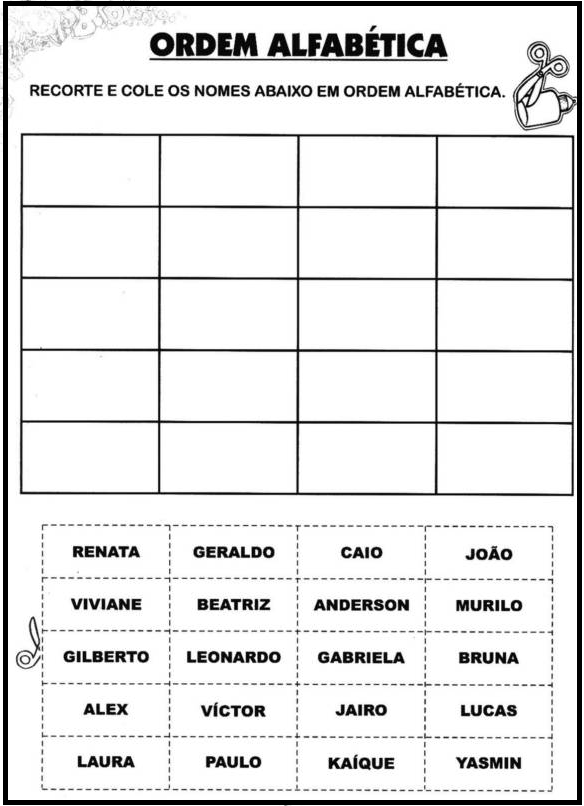 Disponível em https://professoresherois.com.br/atividades-ordem-alfabetica/ Acessado em 29 de mar. De 2020.RESPOSTASALFABETO1 –  LETRAS QUE FALTAM: A – D – F – I – L – N – Q- T – V - WLETRAS QUE FALTAM: B – C – E – G – H – J – K – M – O – P – R – S – U – X – Y –2 –   ORDEM ALFABÉTICA:  A - B – C – D - E – F - G – H – I - J – K  - L – M – N - O – P - Q – R – S –  T- U – V - W – X – Y – ZNUMERANDO E ORDENANDO ATIVIDADE 1 – AVIÃO2 – BICO3 -  CACHORRO4 -  DEDO5 – ELEFANTE6 – FACA7 – GATO8 – HARPA9 –  ÍNDIO10 – JANELA11 –  LUA12 – MACACO13 – NÓ14 – ÓCULOS15 – PÊRA16 – QUEIJO17 – RATO18 -  SAPO19 – TESOURA20 -  URSO21 – VASSOURA22 -  XÍCARA23 – ZEBRA 3 -  NOVOS CAMINHOS: RESPOSTA PESSOAL4 – CAÇA-PALAVRAS5 – ORDEM ALFABÉTICA:  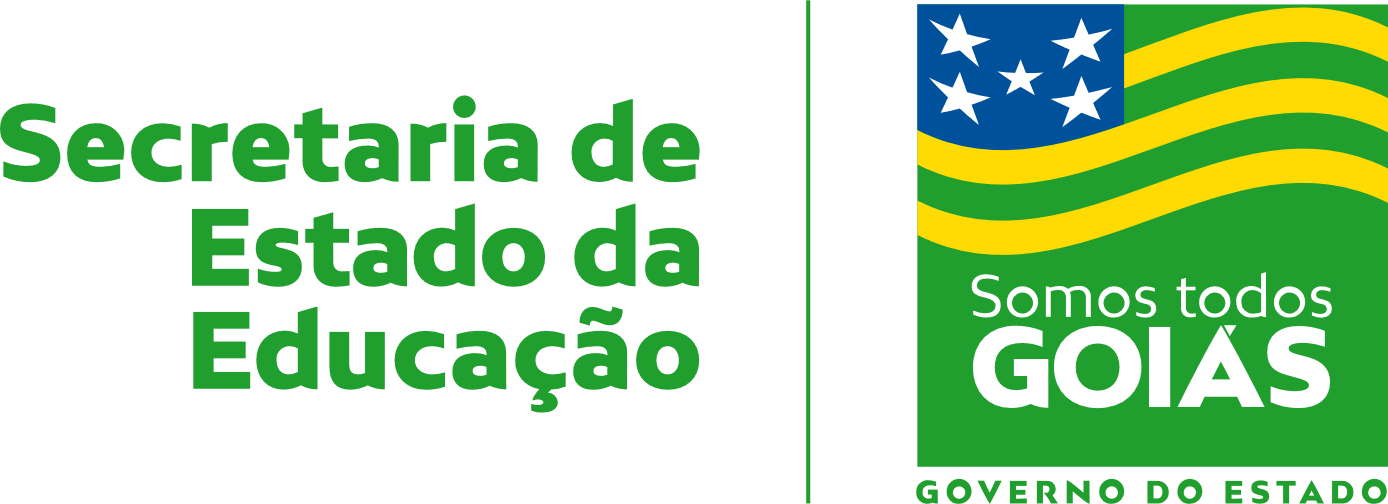 Nome:Data: ___/___/2020Unidade Escolar:Unidade Escolar:Ano: 1ºComponente Curricular: Língua PortuguesaComponente Curricular: Língua PortuguesaComponente Curricular: Língua PortuguesaComponente Curricular: Língua PortuguesaTema/ Conhecimento: ListaTema/ Conhecimento: ListaTema/ Conhecimento: ListaTema/ Conhecimento: ListaHabilidade: (EF01LP10) Nomear as letras do alfabeto e recitá-lo na ordem das letras. (EF01LP11) Conhecer e diferenciar e relacionar letras em formato imprensa e cursiva maiúsculas e minúsculas. Habilidade: (EF01LP10) Nomear as letras do alfabeto e recitá-lo na ordem das letras. (EF01LP11) Conhecer e diferenciar e relacionar letras em formato imprensa e cursiva maiúsculas e minúsculas. Habilidade: (EF01LP10) Nomear as letras do alfabeto e recitá-lo na ordem das letras. (EF01LP11) Conhecer e diferenciar e relacionar letras em formato imprensa e cursiva maiúsculas e minúsculas. Habilidade: (EF01LP10) Nomear as letras do alfabeto e recitá-lo na ordem das letras. (EF01LP11) Conhecer e diferenciar e relacionar letras em formato imprensa e cursiva maiúsculas e minúsculas. ALANA BRUNOCARINA   DEBORA   FABIANAHELIOIRACEMA   ISAJULIA    LIALUCAS   MARIA  NUBIA   OSMARPAULA  PEDRO  RUITALITAVITORIAZIRALDO  ALEXANDERSSONBEATRIZBRUNACAIOGABRIELAGERALDOGILBERTOJAIROJOÃOKAIQUELAURALEONARDOLEONARDOLUCASMURILOPAULORENATAVICTORVIVIANEYASMIM